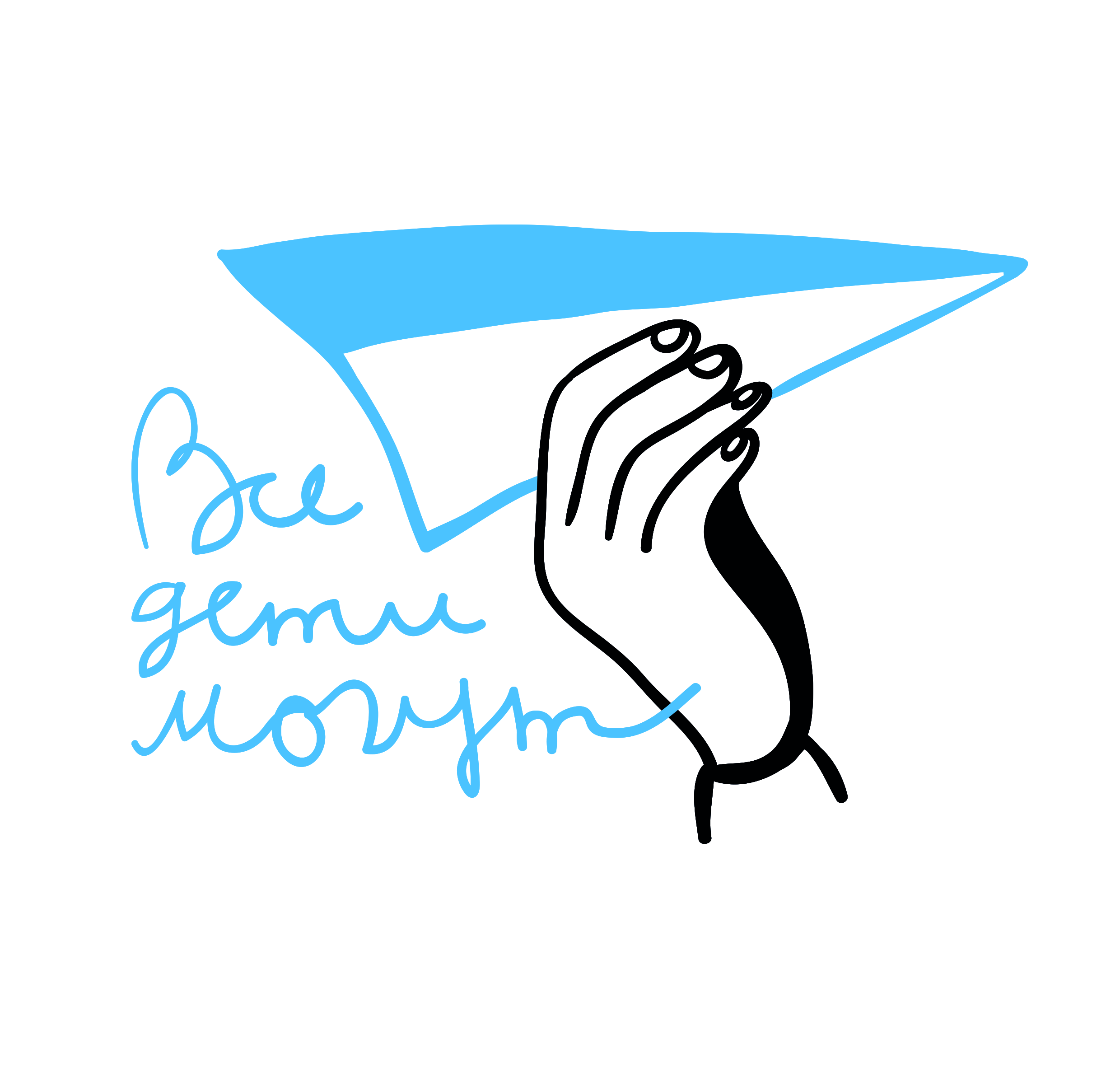 Автономная некоммерческая организация «Все дети могут»353902 г. Новороссийск, ул. Карьерная, д.21ИНН 7714060199/ КПП 231543001/ ОГРН 1027700568224www.vsedetimogut.ru8 963 3797603______________________________________________________________________________Дорогие друзья,Мы рады опубликовать наш отчет о поступлениях благотворительных пожертвований за ноябрь 2019 года.За ноябрь 2019 года на расчетный счет организации поступило 100 497 рублей.Спасибо вам большое!Нашими основными источниками пожертвований за прошедший период стали:средства от регулярных пожертвований клуба 1000 ДРУЗЕЙ;разовые пожертвования физических лиц через сайт www.vsedetimogut.ru корпоративные пожертвования.Расшифровка собранных средств по благотворителям.Огромная благодарность всем, кто помогает нам поддерживать семьи, воспитывающие детей с тяжелыми и множественными нарушениями развития!С уважением,директор Ягодина Мария89633797603 / lepidoptera_ya@mail.ruДата поступленияБлаготворительСумма (без учета комиссии платежной системы)30.11.2019 18:13ALISA YANNAU336,35RUB30.11.2019 10:56NATALYA PETROL2594,7RUB30.11.2019 10:38MOMENTUM R336,35RUB30.11.2019 9:55ENAGOVICINA961RUB30.11.2019 8:05ARINA RIADOVKINA768,8RUB29.11.2019 22:22TATIANA GORDEEVA961RUB29.11.2019 0:28SERGEI NEDAIVODIN336,35RUB28.11.2019 12:13336,35RUB27.11.2019 22:17OKSANA GLOTOVA480,5RUB27.11.2019 13:54VITALIYA PORYADCHENKO480,5RUB27.11.2019 12:45VM480,5RUB27.11.2019 12:40RUSLANA GETMAN480,5RUB26.11.2019 19:21TATIANA STENINA480,5RUB26.11.2019 17:09ELENA SHARIPOVA336,35RUB26.11.2019 9:32FILATOVA OXANA961RUB25.11.2019OOO ZVEZDNIY50000RUB24.11.2019 22:49OLGA SURKOVA961RUB24.11.2019 16:54EKATERINA KURALOVA961RUB23.11.2019 23:01AK336,35RUB23.11.2019 22:56ROMAN ANDREEV336,35RUB22.11.2019 0:41ANNA NATALCHUK336,35RUB21.11.2019 23:52DARYA KUZMENKO336,35RUB21.11.2019 21:30OXANA AVRAMEMKO1441,5RUB21.11.2019 19:50NADEZHDA KORELOVA961RUB21.11.2019 18:43EVGENY PERTSEV336,35RUB21.11.2019 18:36NATALYA KUZNETSOVA336,35RUB21.11.2019 14:33336,35RUB21.11.2019 12:49BADRI GITOLENDIIA480,5RUB20.11.2019 18:45INGA KROVYAKOVA480,5RUB19.11.2019 21:23EKATERINA KUROKHTINA336,35RUB19.11.2019 14:43ALEXEY FOMIN336,35RUB19.11.2019 9:00IRINA BORODULINA336,35RUB18.11.2019 23:06IRINA BORODULINA768,8RUB18.11.2019 22:47DARYA NEFEDOVA336,35RUB18.11.2019 18:14A ZHIKHAREVA336,35RUB18.11.2019 17:26MARIA YEMETS1153,2RUB18.11.2019 17:15NATALIA RAZUMOVA1441,5RUB18.11.2019 13:54IRINA GLAZKOVA480,5RUB18.11.2019 13:40NATALYA KRAGEL336,35RUB18.11.2019 11:02TAISYA ZHUKOVA288,3RUB18.11.2019 10:06NIKOLAY VISHNEVSKIY336,35RUB18.11.2019 9:31OXANA AVRAMENKO1441,5RUB17.11.2019 20:27MARINA SYROVATKO336,35RUB16.11.2019 18:29ERESKO EKATERINA480,5RUB15.11.2019 11:37SVETLANA336,35RUB15.11.2019 10:37LIUDMILA SANNIKOVA961RUB14.11.2019 18:43IGOR TIMOFEEV816,85RUB14.11.2019 16:28IAKOVLEVA EVGENIIA336,35RUB14.11.2019 16:13ELENA KAZAKOVA336,35RUB13.11.2019 21:22336,35RUB13.11.2019 18:40LIYA BOLKVADZE336,35RUB13.11.2019 17:45IRINA TARANETS336,35RUB13.11.2019 17:45RAISA MELNIK336,35RUB13.11.2019 10:34IRINA PRIKHOZHAYA480,5RUB12.11.2019 22:08961RUB12.11.2019 19:37336,35RUB12.11.2019 18:08ANNA KUBRAKOVA285,3RUB12.11.2019 17:58YULIA KIRILENKO672,7RUB12.11.2019 13:14DMITRIY FILIPPOV2883RUB11.11.2019 18:35ANNA KOVALENKO961RUB10.11.2019 21:50ALEKSANDR SMIRNOV384,4RUB10.11.2019 18:42ALEKSANDRA ILINOVA336,35RUB09.11.2019 20:31ANASTASIIA KOLOSOVA336,35RUB09.11.2019 19:59MARIA VYLEGZHANINA336,35RUB09.11.2019 16:33ALEKSANDR BAGNO336,35RUB08.11.2019 18:30V SOSNOVSKAYA961RUB08.11.2019 14:09MOMENTUM R576,6RUB08.11.2019 11:18ARTEMMALISHEVSKII336,35RUB08.11.2019 10:35ALEKSANDR KITAEV336,35RUB08.11.2019 10:19ALEKSANDRA BALASHOVA96,1RUB08.11.2019 0:07VIKTORIA FILKINA336,35RUB07.11.2019 16:02LENIE PATSEVA336,35RUB07.11.2019 12:47A MELNIKOVA961RUB06.11.2019 22:30ANASTASIA TARSAKOVA336,35RUB06.11.2019 19:24VLADISLAV YONA336,35RUB06.11.2019 12:29KONOGRAY OLGA336,35RUB06.11.2019 12:11ALEKSANDRA SAVENKOVA336,35RUB05.11.2019 23:41E MATVEICHEVA480,5RUB05.11.2019 20:30EKATERINA MOROZOVA1441,5RUB05.11.2019 19:30SERAFIMA GARDANOVA1922RUB05.11.2019 15:20MARIA TEPLIK480,5RUB05.11.2019 13:33NATALIA TKACHENKO336,35RUB04.11.2019 17:22NADEZHDA ZHOLOBKO336,35RUB03.11.2019 22:57OLGA FIRSOVA336,35RUB03.11.2019 21:39OKSANA ZELENSKAYA240,25RUB01.11.2019 23:30NATALYA SOKOLKINA480,5RUB